EDITAL DE CHAMAMENTO PÚBLICO PARA INSCRIÇÃO DE FAMÍLIAS NO SERVIÇO DE ACOLHIMENTO FAMILIAR DO MUNICÍPIO DE UNIÃO DO OESTEEDITAL DE CHAMAMENTO PÚBLICO Nº 001/2021 1- JUSTIFICATIVA:A Secretaria Municipal de Assistência Social de União do Oeste/SC– SMAS, no uso de suas atribuições e atendendo à Lei 1.157 de 12 de março de 2020 do município de União do Oeste/SC, vem tornar público o processo de inscrição e seleção de famílias para formação de cadastro do serviço de acolhimento, modalidade de Família Acolhedora.2 – OBJETO:Selecionar nos termos do presente edital, Famílias do município de União do Oeste/SC ou outro município da região, interessadas em participar do Serviço de Acolhimento em Família Acolhedora, destinada a formação de cadastro para o acolhimento em Família Acolhedora de crianças e/ou adolescentes de ambos os sexos, afastadas do convívio familiar por determinação judicial por situação de risco pessoal e social, sob medida protetiva, conforme o Estatuto da Criança e do Adolescente – ECA lei no 8.069/90.3 – FAMÍLIA ACOLHEDORA:Serviço que organiza o acolhimento de crianças e adolescentes afastados da família de origem, mediante medida protetiva, em residência de famílias acolhedoras.4 – DAS RESPONSABILIDADES:4.1 Caberá ao Município de União do Oeste por meio da Secretaria Municipal de Assistência Social:4.1.1. Realizar o processo de inscrição, seleção, capacitação e acompanhamento das famílias interessadas para formação de cadastro das famílias acolhedoras do serviço de acolhimento municipal. 4.1.2. Realizar o acompanhamento das crianças/adolescentes e suas famílias nos seguintes aspectos:I - Preparar e acompanhar as crianças e os adolescentes no processo de transição entre a família de origem ou família substituta e a Família Acolhedora; II - Inserir as famílias, conforme o caso, em programas da rede de proteção e nas demais Secretarias afins e em recursos da comunidade, com vistas à reintegração familiar; III - Acompanhar a família de origem a partir do retorno das crianças ou dos adolescentes, durante o período necessário à readaptação.4.1.3. Repassar para a Família Acolhedora o subsídio financeiro, destinado ao suprimento das necessidades básicas dos acolhidos, conforme art. 14 da Lei n° 1.157 de 12 de março de 2020 e art.34, §1º e § 4º do ECA.4.2 Caberá à Família Acolhedora:
4.2.1 Executar o serviço de acolhimento em sua residência; 4.2.2. Todos os direitos e responsabilidades legais reservados ao guardião, obrigando-se à prestação de assistência material, moral e educacional à criança e ao adolescente, conferindo ao seu detentor o direito de opor-se a terceiros, inclusive aos pais, nos termos no artigo 33, do Estatuto da Criança e do Adolescente;4.2.3. Participar do processo de acompanhamento e capacitação do Serviço de Acolhimento em Família Acolhedora;4.2.4. Prestar informações sobre a situação da criança e do adolescente acolhido à equipe técnica do Serviço de Acolhimento em Família Acolhedora;4.2.5. Contribuir na preparação da criança ou adolescente para retorno à família de origem ou extensa, e na impossibilidade, a colocação em família substituta, sempre sob orientação da equipe técnica.
5 – DA INSCRIÇÃO:Período: De 03 de maio de 2021 à 04 de junho de 2021, das 13h00min às 17h00min. Local: CRAS, Rua Presidente Costa e Silva, nº 511, centro, União do Oeste. Telefone: (49) 3348-1435.5.1 A Família interessada deve:O(s) responsável(is) ser(em) maior(es) de 21 anos, sem restrição quanto ao sexo e estado civil;Residir no município de União do Oeste ou outro município da região;Não manifestar interesse por adoção da criança e do adolescente participante do Serviço de Acolhimento em Famílias Acolhedoras; (ANEXO III);Não fazer uso de álcool abusivo ou outras drogas;Apresentarem idoneidade moral, boas condições de saúde física e mental e estejam interessadas em ter sob sua responsabilidade crianças e adolescentes, zelando pelo seu bem-estar;Obter a concordância de todos os membros da família;Não estar inscrito no Cadastro Nacional de Adoção; (Declaração emitida pelo órgão competente);Não apresentar problemas com a justiça e Conselho Tutelar;Ter estabilidade financeira em que no mínimo um de seus membros deve ter renda estável e comprovada;Apresentar parecer psicossocial favorável, expedido pela equipe interdisciplinar do Serviço de Acolhimento em Família Acolhedora, elaborado a partir de instrumentais técnicos operativos, conforme disposto no art. 12 da Lei 1.157 de 12 de março de 2020.5.2 Documentação necessária:Pedido de inscrição para ser inserido no Serviço de Acolhimento em família acolhedora assinado pela família requerente; (ANEXO I); Ficha de Cadastro (ANEXO II); Se forem casados, apresentar certidão de casamento; Atestado médico comprovando saúde física e mental do(s) responsável(is); Certidão negativa de antecedentes criminais de todos os membros da família maiores de 18 anos; Comprovante de residência (conta de luz ou água, contrato de locação do imóvel, ou declaração de residência); Copia RG e CPF dos responsáveis; Comprovante de atividade remunerada, de, pelo menos, um membro da família.6 – DO RECEBIMENTO DOS RECURSOS PREVISTOS NESSE EDITAL:O início dos trabalhos previstos nesse edital está condicionado à seleção das famílias, que terá sua execução, no momento em que a justiça determinar o encaminhamento de crianças e adolescentes e que somente receberá o valor de um salário mínimo vigente por criança em acolhimento. Os valores serão repassados após encaminhamento de crianças/adolescentes para acolhimento em família selecionada e capacitada.7 – DAS ETAPAS DO PROCESSO DE SELEÇÃO:A seleção será realizada pela equipe técnica do serviço de Família Acolhedora no período de 30 dias após fechamento das inscrições, observadas as seguintes etapas:7.1 Primeira Etapa – Avaliação Documental: Avaliação dos documentos apresentados pelas famílias, para fins de verificar a procedência, bem como, com os critérios estabelecidos nesse edital. Caso a(s) família(s) participante(s) não apresentem os documentos em consonância com o exigido, será desclassificada.7.2 Segunda Etapa – Avaliação Técnica (psicossocial): Avaliação para verificação se a(s) família(s) inscrita(s) com potencial para família acolhedora preenchem os requisitos necessários à função. Nesta etapa a(s) família(s) deverá(ão) passar por uma avaliação psicossocial, que será realizada através de entrevistas individuais e coletivas, dinâmicas de grupo, visitas domiciliares e outras ferramentas que se fizerem necessárias.7.3 Terceira Etapa - Validação: Encaminhamento da relação de famílias acolhedoras selecionadas, juntamente com a respectiva documentação para validação junto ao Ministério Público e Poder Judiciário da Comarca de Coronel Freitas.7.4 Quarta Etapa: Divulgação da relação das famílias selecionadas para formação do cadastro das famílias acolhedoras.§1º A classificação para uma etapa subsequente é vinculada obrigatoriamente a classificação na etapa anterior. Válido para todas as etapas. A aprovação em todas as etapas não assegura ao pretendente a habilitação imediata, mas apenas a expectativa de ser habilitado segundo disponibilidade e necessidade do Serviço de Acolhimento em Família Acolhedora. §2º Não haverá ordem de classificação para as famílias aprovadas. A colocação da criança ou adolescente dependerá do perfil mais adequado de ambos. §3º A família acolhedora poderá acolher mais de uma criança ou adolescente, desde que não no mesmo período, salvo grupo de irmãos, conforme avaliação e aprovação da equipe técnica, como estabelece a lei pertinente.Parágrafo único. O chamamento das famílias acolhedoras será vinculado a necessidade de acolhimento de crianças e adolescentes.8 – DISPOSIÇÕES FINAIS8.1. A inscrição do candidato implicará no conhecimento das presentes instruções e a aceitação das condições de seleção tais como se acham estabelecidas neste Edital e nas normas legais pertinentes que regulamentam o processo seletivo das quais não poderá alegar desconhecimento.8.2. A inexatidão das afirmativas ou irregularidades nos documentos apresentadas, que a qualquer tempo forem verificadas, acarretará a nulidade da inscrição, com todas as suas consequências de ordem administrativa, civil ou criminal.
8.4. Os casos omissos serão resolvidos pela Equipe Técnica de Alta Complexidade da Secretaria Municipal de Assistência Social, ante a supervisão do Secretário responsável da pasta.
União do Oeste – SC, 22 de abril de 2021.VALMOR GOLOPrefeito MunicipalJULIANA COPPI LUZISecretária Municipal de Assistência SocialANEXO ISOLICITAÇÃOEu, ___________________________________________________________________portador(a)	do	CPF	Nº	_________________________	RG	Nº_________________,residente na Rua/Av _____________________________________________________Bairro:_______________ do Município de União do Oeste/SC.Casado(a) com _________________________________________________________Portador(a) do CPF __________________________ RG ________________________Venho requerer inscrição para o Serviço de Acolhimento Familiar no município de União do Oeste e aceito os termos do Edital de Chamamento Público nº 001 /2021.Solicitantes:________________________________	________________________________União do Oeste/SC, _______ de _________________ de 2021.     ANEXO IIFORMULÁRIO DE INSCRIÇÃO E CADASTRO DE FAMÍLIA ACOLHEDORA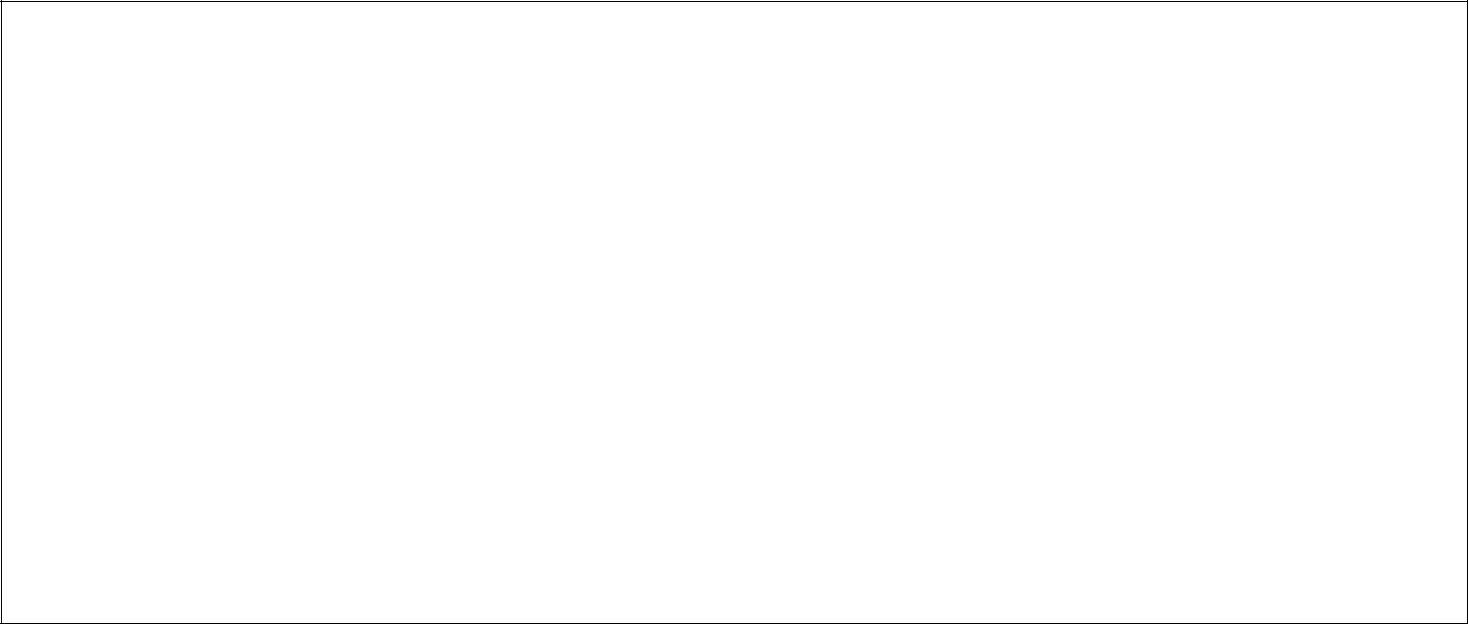 Nome:__________________________________________________________________Data de Nasc: ____/___/____	RG:__________________ CPF:__________________Filiação:_________________________________________________________________Telefone: (____) _______-___________ Celular: (____) ___________-______________Escolaridade:_____________________________________________________________End. Res: _______________________________________________________________Profissão: _______________________________________________________________Renda: _________________________________________________________________Estado Civil: _____________________________________________________________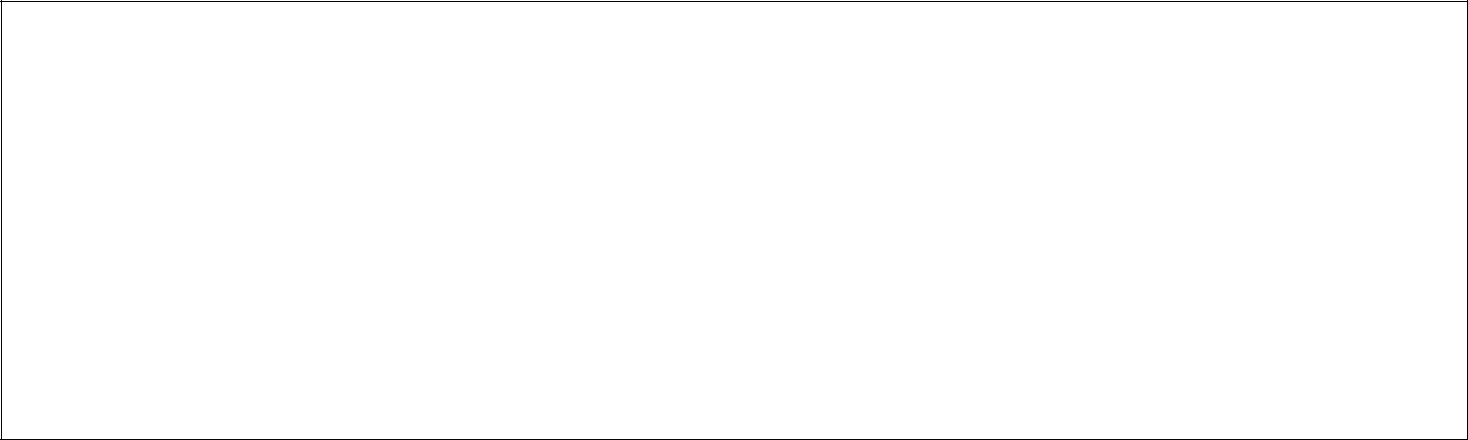 Nome do Cônjuge: ________________________________________________________Filiação:_________________________________________________________________CPF:__________________RG:______________Data de Nascimento:________________Escolaridade: ____________________________________________________________Profissão: _______________________________________________________________Renda: _________________________________________________________________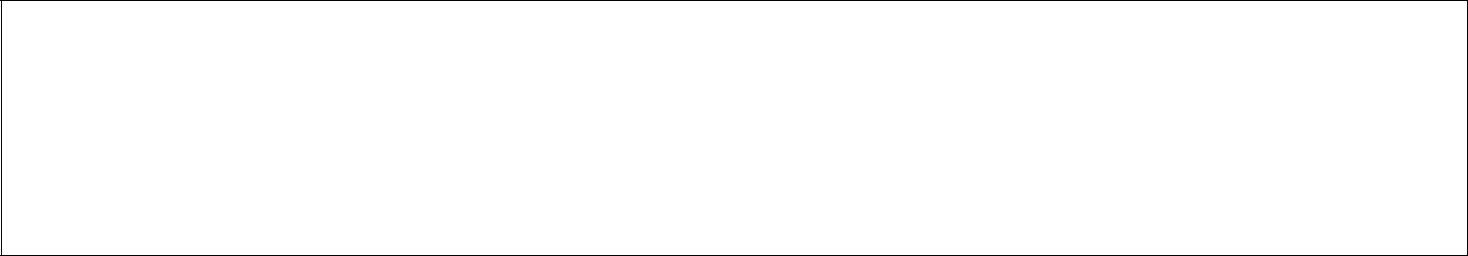 Endereço:_______________________________________________________________Situação de Moradia: (	) Alugada  (	) Própria (	) Cedida - Há quanto tempo?_________Valor do aluguel: ______________________ Valor da prestação: ___________________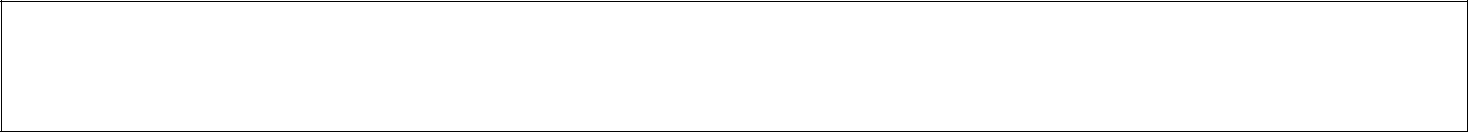 Religião da Família: _______________________________________________________UBS Pertencente: ________________________________________________________Como ficou sabendo do Programa Família Acolhedora:___________________________________________________________________________________________________________________________________________________________________________________________________________________________________________________Motivos que levam você a cadastrar-se para Família Acolhedora:________________________________________________________________________________________________________________________________________________________________________________________________________________________________________________Todos os membros da família são de acordo com a sua decisão de ser Família Acolhedora: ( ) Sim ( ) Não ( ) Não comuniquei. Por quê?________________________________________________________________________________________________________________________________________________________________Tem na família membro que necessite de cuidados especiais? Quais?________________________________________________________________________________________________________________________________________________________________________________________________________________________________________________Têm na família pessoas que possuem algum tipo de vício? Qual?_____________________________________________________________________________________________________________________________________________________________________________________________________________________________________________Tem alguma preferência em relação à faixa etária e sexo do possível acolhido? Por quê?__________________________________________________________________________________________________________________________________________________________________________________________________________________________________________.OBSERVAÇÕES:______________________________________________________________________________________________________________________________________________________________________________________________________________________________________________________________________________________________________________________________________________________________________________________________________________________________________________________________________________________________________________________________________________________________________________________________________________________________________________________________________________________________________________________________CÓPIAS E DOCUMENTOS:((((((() Carteira de Identidade;) Cadastro de Pessoa Física – CPF;) Certidão de nascimento ou casamento;) Comprovante de residência;) Certidão negativa de antecedentes criminais;) Comprovante de rendimentos;) Negativa de Habilitação para adoção.	Assumo a responsabilidade pela veracidade das informações aqui prestadas._______________________________        _____________________________União do Oeste, _______ de _________________ de 2021.NEGATIVA DE HABILITAÇÃO PARA ADOÇÃOEu, ___________________________________________________________________portador(a)	do	CPF	Nº	_________________________	RG	Nº_________________,residente na Rua/Av _____________________________________________________Bairro:_______________ do Município de União do Oeste/SC.Casado(a) com _________________________________________________________Portador(a) do CPF __________________________ RG ________________________Declaro(amos) para os devidos fins e a quem interessar possa que estou(amos) de acordo com a Negativa de Habilitação para adoção, tendo ciência que não poderei(emos) adotar a criança ou adolescente que se encontrar acolhida em nossa família.Declarantes:________________________________	________________________________União do Oeste/SC, xx de maio de 2021.COMPOSIÇÃO FAMILIAR:COMPOSIÇÃO FAMILIAR:COMPOSIÇÃO FAMILIAR:COMPOSIÇÃO FAMILIAR:COMPOSIÇÃO FAMILIAR:COMPOSIÇÃO FAMILIAR:COMPOSIÇÃO FAMILIAR:NomesDataEscolaridadeParentescoOcupaçãoSalárioRenda perNasc.capita